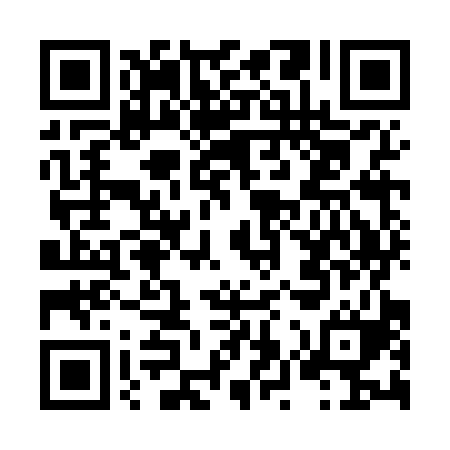 Ramadan times for Kantorjanosi, HungaryMon 11 Mar 2024 - Wed 10 Apr 2024High Latitude Method: Midnight RulePrayer Calculation Method: Muslim World LeagueAsar Calculation Method: HanafiPrayer times provided by https://www.salahtimes.comDateDayFajrSuhurSunriseDhuhrAsrIftarMaghribIsha11Mon4:094:095:5211:413:405:315:317:0912Tue4:074:075:5011:413:415:335:337:1013Wed4:044:045:4811:413:425:345:347:1214Thu4:024:025:4611:403:435:365:367:1315Fri4:004:005:4411:403:455:375:377:1516Sat3:583:585:4211:403:465:395:397:1717Sun3:563:565:4011:403:475:405:407:1818Mon3:533:535:3811:393:485:425:427:2019Tue3:513:515:3611:393:495:435:437:2220Wed3:493:495:3411:393:505:455:457:2321Thu3:473:475:3211:383:525:465:467:2522Fri3:443:445:3011:383:535:485:487:2723Sat3:423:425:2811:383:545:495:497:2824Sun3:403:405:2611:383:555:505:507:3025Mon3:373:375:2311:373:565:525:527:3226Tue3:353:355:2111:373:575:535:537:3327Wed3:333:335:1911:373:585:555:557:3528Thu3:303:305:1711:363:595:565:567:3729Fri3:283:285:1511:364:005:585:587:3930Sat3:263:265:1311:364:015:595:597:4031Sun4:234:236:1112:355:027:017:018:421Mon4:214:216:0912:355:037:027:028:442Tue4:184:186:0712:355:057:037:038:463Wed4:164:166:0512:355:067:057:058:484Thu4:134:136:0312:345:077:067:068:495Fri4:114:116:0112:345:087:087:088:516Sat4:084:085:5912:345:097:097:098:537Sun4:064:065:5712:335:107:117:118:558Mon4:034:035:5512:335:117:127:128:579Tue4:014:015:5312:335:127:137:138:5910Wed3:583:585:5112:335:137:157:159:01